Math 1	6.4 Coordinate Geometry	Unit 6SWBAT apply geometric shapes to the coordinate plane.A quadrilateral has vertices located at (-3, -5), (4, 2), (4, 1), and (2, -1).  Which of the following best describes the figure?A quadrilateral has vertices at (-8, 0), (-4, -4), (0, 8) and (4, 4).  What is the area of the quadrilateral?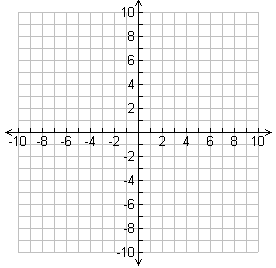 RhombusRectangleTrapezoidSquareWhich term best describes the triangle shown?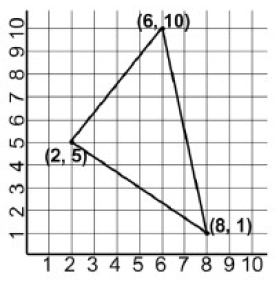 EquilateralRightScaleneIsoscelesA triangle has vertices of (1, 2), (3, 1), and (-2, -1).  What is the perimeter of the triangle, rounded to the nearest unit?Math 1	6.5 Geometry Application	Unit 6SWBAT apply geometric formulas to solve real-life application problems.The volume of a sphere is 1,600 cubic centimeters.  What is the approximate length of the diameter? (Volume of a sphere = .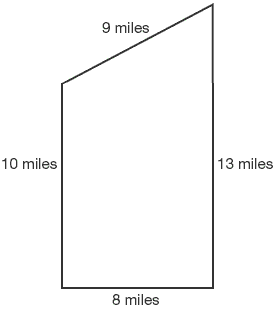 Stuckeyburg is a small town in rural America. Use the map to approximate the area of the town.40 miles2104 miles293.5 miles292 miles2The volume of a cone can be found using the formula , where B is the area of the base of the cone and h is the height.  A cone has a volume of 262 cubic inches and a height of 10 inches.  What is the approximate length of the radius of the cone rounded to the nearest inch?Area Formulas:Area Formulas:Volume Formulas:Volume Formulas:CircleRectangular Prism(box)SquareCylinder(can)RectangleConeTriangleSphere (ball)Trapezoid